Poslovni kompleks (industrijski krug) - zemljište i zgradeAdresa: Veliko Trojstvo, Ulica Mišulinovac 91ZEMLJIŠNO KNJIŽNI ODJEL BJELOVARKatastarska općina: Veliko Trojstvokč.broj: 626/10Površina: 4481 m2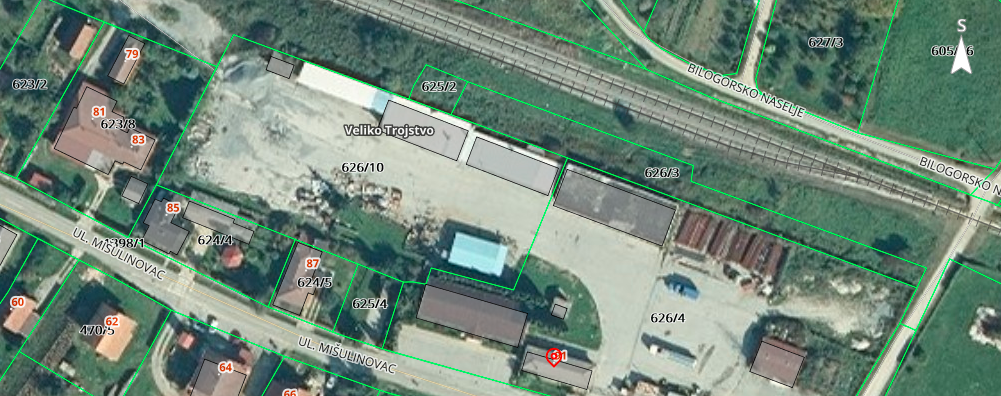 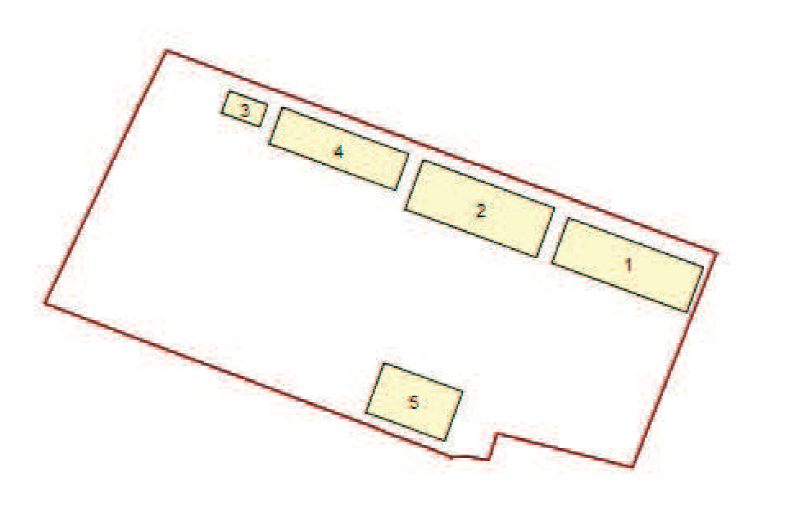 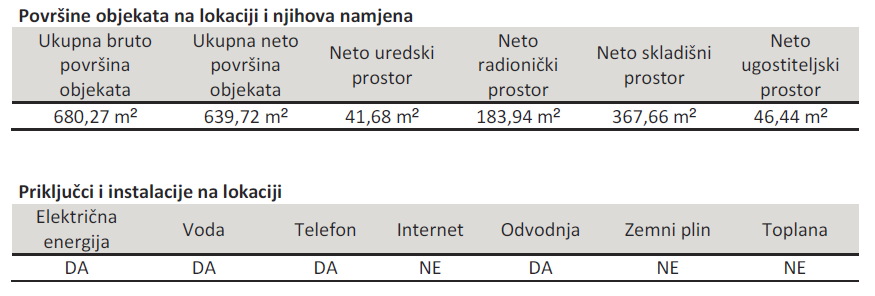 Broj 
objektaNAZIV OBJEKTAPovršina (neto)
u  m21Radionice172,062Radionica i skladište189,323Skladište23,614Natkriveno skladište143,875Nadstrešnica110,86